klasa VIITemat: Zmiany liczby ludności Polski i Europy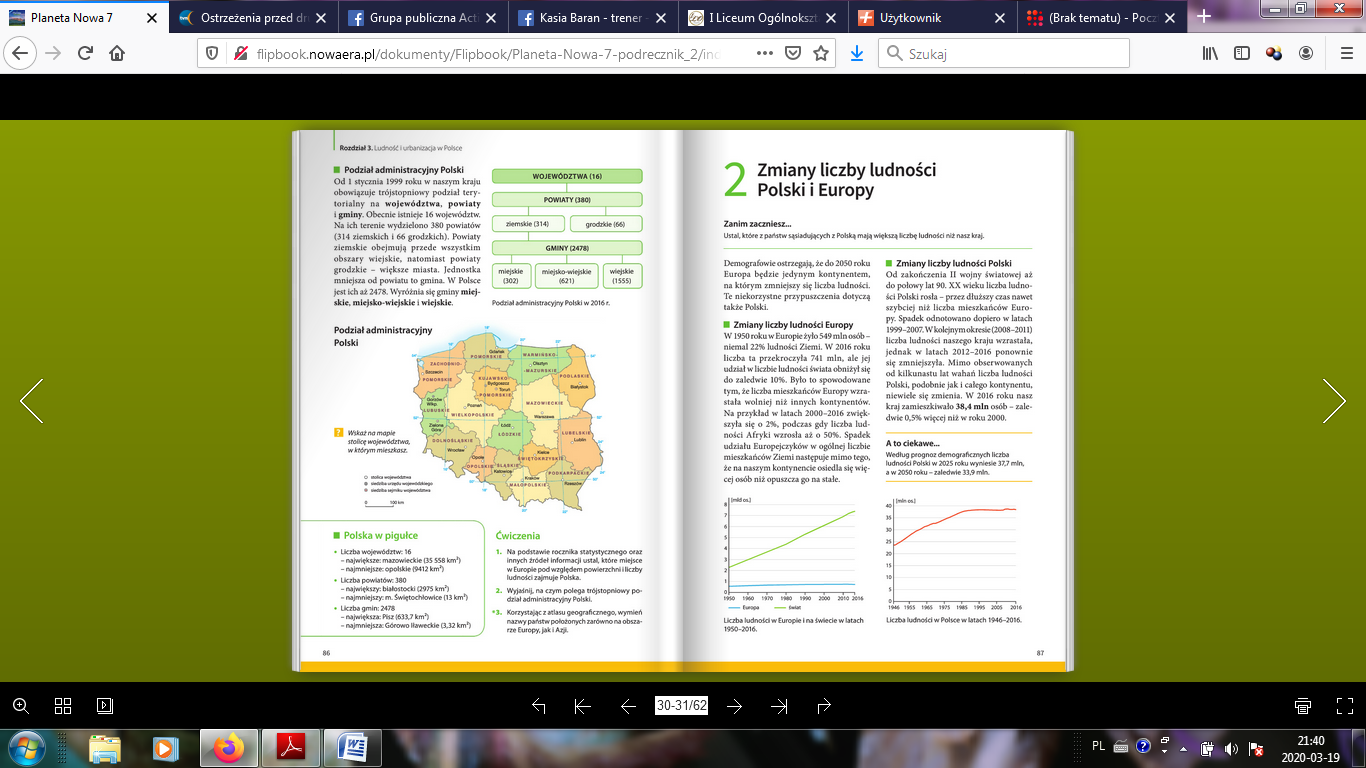 Notatka do zeszytu1. Przyrost naturalny to różnica między liczbą urodzeń a liczbą zgonów.2. Wyż demograficzny jest wtedy gdy wartość współczynnika  przyrostu naturalnego jest wysoka.3. Niż demograficzny jest wtedy gdy wartość współczynnika przyrostu naturalnego jest niska.4. W Europie i w Polsce odnotowano niski przyrost naturalny.Zadania 1. Ustal, które z państw sąsiadujących z Polską mają większą liczbę ludności niż nasz kraj.2.    Omów zmiany liczby ludności Polski i Europy po II wojnie światowej.